Publicado en Universidad Isabel I de Castilla el 13/09/2022 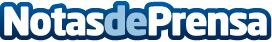 Javier Delgado Barrio investido Primer Doctor Honoris Causa de la Universidad Isabel IEl pasado jueves, la Universidad Isabel I invistió a su Primer Honoris Causa, Javier Delgado Barrio, quien fue magistrado del Tribunal Supremo y presidente del Consejo General del Poder Judicial. Con esta investidura, la Universidad Isabel I ha querido reconocer la trayectoria profesional de este insigne experto en derecho administrativoDatos de contacto:Universidad Isabel I947 67 17 31Nota de prensa publicada en: https://www.notasdeprensa.es/javier-delgado-barrio-investido-primer-doctor Categorias: Nacional Derecho Castilla y León Nombramientos Universidades http://www.notasdeprensa.es